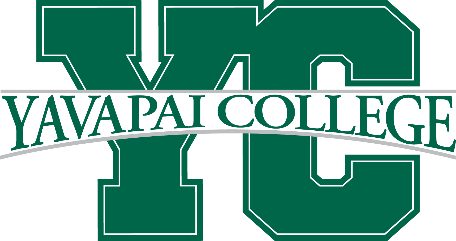 Policy Review Committee Agenda:December 14th, 2023 1:00 to 2:00pm via Zoom Policy Committee Attendance:            Leslie Sparkman – YC Staff Association RepresentativeFrank D’Angelo – Director, Business Services/ControlTania Sheldahl – Associate Vice President of Student AffairsJanet Nix – Chief Human Resources OfficerIrina DelGenio – Dean, Verde ValleyStacey Hilton – Dean for Instructional Support, Policy Committee ChairMarnee Zazueta – Faculty Senate RepresentativeJeb Bevers – Faculty RepresentativeJamie Oltersdorf – HR Support Specialist, Policy Committee SupportPam Pierce – HR Policy Support, HR Voting RepresentativeDenise Woolsey – Faculty RepresentativeJeanne Welch – Director of Finance and Operations, YC Foundation Agenda Items:Committee Actions:Minutes, August 24th, 2023Debt Management (7.06) – Feedback/votingOn-Call, Call-In and Closure Pay (Interim) (2.43) – Feedback/votingAlcohol on Campus (10.02) – Feedback/votingDiscussion ItemsPRC Chair Mailroom Policy – SunsettingInformational Only:N/APolicy Updates:Policy Revisions:Evaluation of Student Learning – (3.06):A maximum of twelve (12) hours of "S" credit from 100- and 200-level courses may be applied toward Yavapai College graduation requirements.A maximum of twelve (12) hours of "S" credit from 300- and 400-level courses may be applied toward Yavapai College graduation requirements.S/U grading is not an option for courses applied to the Arizona General Education Curriculum (AGEC).Curriculum (3.41)Policy Change Proposals:No Policy Change proposals submittedPolicies out for Public ReviewNo current policies out for public reviewPolicy SunsetsNo Policy SunsetsOther information:No other informationMeeting set to Adjourn at 2:00pmNext Meeting: 23 November